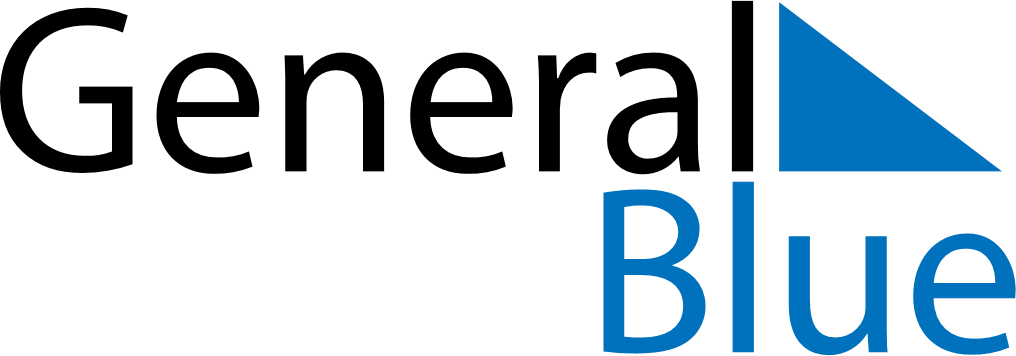 April 2024April 2024April 2024April 2024April 2024April 2024Abdurahmoni Jomi, Khatlon, TajikistanAbdurahmoni Jomi, Khatlon, TajikistanAbdurahmoni Jomi, Khatlon, TajikistanAbdurahmoni Jomi, Khatlon, TajikistanAbdurahmoni Jomi, Khatlon, TajikistanAbdurahmoni Jomi, Khatlon, TajikistanSunday Monday Tuesday Wednesday Thursday Friday Saturday 1 2 3 4 5 6 Sunrise: 6:09 AM Sunset: 6:47 PM Daylight: 12 hours and 37 minutes. Sunrise: 6:08 AM Sunset: 6:48 PM Daylight: 12 hours and 40 minutes. Sunrise: 6:06 AM Sunset: 6:49 PM Daylight: 12 hours and 42 minutes. Sunrise: 6:05 AM Sunset: 6:50 PM Daylight: 12 hours and 44 minutes. Sunrise: 6:03 AM Sunset: 6:51 PM Daylight: 12 hours and 47 minutes. Sunrise: 6:02 AM Sunset: 6:52 PM Daylight: 12 hours and 49 minutes. 7 8 9 10 11 12 13 Sunrise: 6:00 AM Sunset: 6:52 PM Daylight: 12 hours and 52 minutes. Sunrise: 5:59 AM Sunset: 6:53 PM Daylight: 12 hours and 54 minutes. Sunrise: 5:57 AM Sunset: 6:54 PM Daylight: 12 hours and 56 minutes. Sunrise: 5:56 AM Sunset: 6:55 PM Daylight: 12 hours and 59 minutes. Sunrise: 5:54 AM Sunset: 6:56 PM Daylight: 13 hours and 1 minute. Sunrise: 5:53 AM Sunset: 6:57 PM Daylight: 13 hours and 3 minutes. Sunrise: 5:52 AM Sunset: 6:58 PM Daylight: 13 hours and 6 minutes. 14 15 16 17 18 19 20 Sunrise: 5:50 AM Sunset: 6:59 PM Daylight: 13 hours and 8 minutes. Sunrise: 5:49 AM Sunset: 7:00 PM Daylight: 13 hours and 11 minutes. Sunrise: 5:47 AM Sunset: 7:01 PM Daylight: 13 hours and 13 minutes. Sunrise: 5:46 AM Sunset: 7:02 PM Daylight: 13 hours and 15 minutes. Sunrise: 5:45 AM Sunset: 7:03 PM Daylight: 13 hours and 17 minutes. Sunrise: 5:43 AM Sunset: 7:04 PM Daylight: 13 hours and 20 minutes. Sunrise: 5:42 AM Sunset: 7:04 PM Daylight: 13 hours and 22 minutes. 21 22 23 24 25 26 27 Sunrise: 5:41 AM Sunset: 7:05 PM Daylight: 13 hours and 24 minutes. Sunrise: 5:39 AM Sunset: 7:06 PM Daylight: 13 hours and 27 minutes. Sunrise: 5:38 AM Sunset: 7:07 PM Daylight: 13 hours and 29 minutes. Sunrise: 5:37 AM Sunset: 7:08 PM Daylight: 13 hours and 31 minutes. Sunrise: 5:35 AM Sunset: 7:09 PM Daylight: 13 hours and 33 minutes. Sunrise: 5:34 AM Sunset: 7:10 PM Daylight: 13 hours and 35 minutes. Sunrise: 5:33 AM Sunset: 7:11 PM Daylight: 13 hours and 38 minutes. 28 29 30 Sunrise: 5:32 AM Sunset: 7:12 PM Daylight: 13 hours and 40 minutes. Sunrise: 5:30 AM Sunset: 7:13 PM Daylight: 13 hours and 42 minutes. Sunrise: 5:29 AM Sunset: 7:14 PM Daylight: 13 hours and 44 minutes. 